مؤتمرًا دوليًا في «النانو تكنولوجي» بهندسة شبرا ... 22 فبراير 2016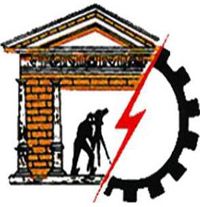 تنظم كلية هندسة شبرا بجامعة بنها، مؤتمرًا دوليًا حول المواد المتقدمة والنانو تكنولوجي، بحضور العالم المصري الدكتور/ مصطفى السيد، وذلك في الفترة من يوم الإثنين الموافق 2016/02/22 وحتى يوم الثلاثاء الموافق 2016/02/23.وقد صرح الدكتور/ السيد القاضي - عميد الكلية، بإن المؤتمر يقام على مدى يومين منذ الساعة 9 صباحًا وحتى آخر اليوم، ويتضمن ورش عمل وندوات ولقاءات حول تلك التكنولوجيا الحديثة وتطبيقاتها العلمية بدعوة الاساتذة والعلماء المتخصصين في هذا المجال.